Equazione di una retta. Esercizi guidatiCompleta la tabella seguente e associa ad ogni retta il suo grafico scelto fra quelli della figura qui sotto.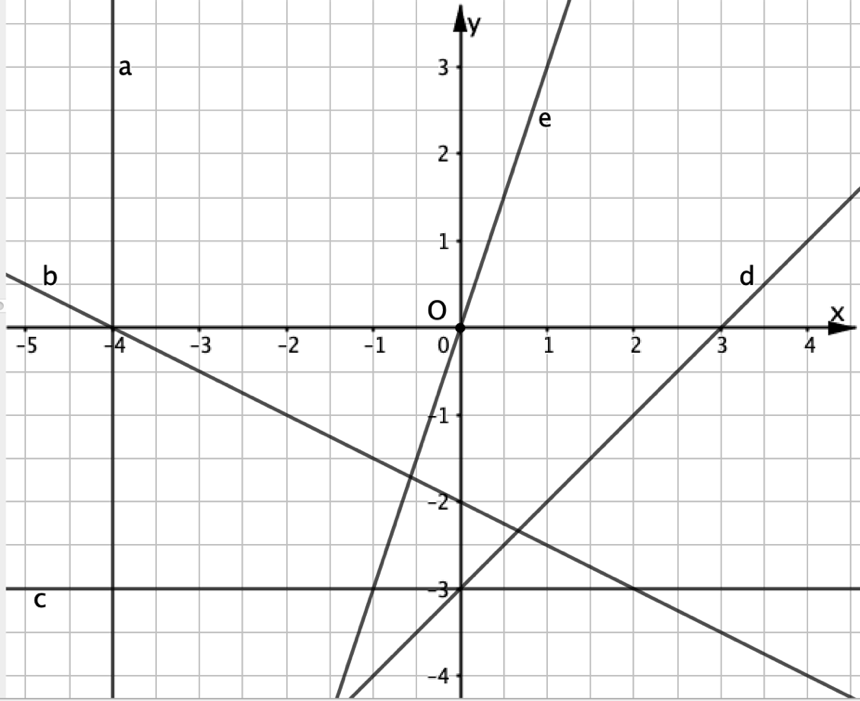 Descrizione della rettaProcedimento per scrivere l’equazioneEquazioneGraficoPassa per A(–4; 1) ed è parallela all’asse y. Tutti i punti hanno la stessa ascissa x che vale –4x = –4aPassa per A(–4; –1)  B(–4; 0) È l’asse delle yÈ l’asse delle xPassa per O(0,0) e B(–4; 0)Passa per O(0; 0) e C(–1; –3)Passa per C(–2; –1) e D(2; – 3) y = ……Passa per E(0; –3) e ha pendenza 1Passa per E(0; –3) e ha   pendenza 0       